Павлодар қаласының білім беру бөлімі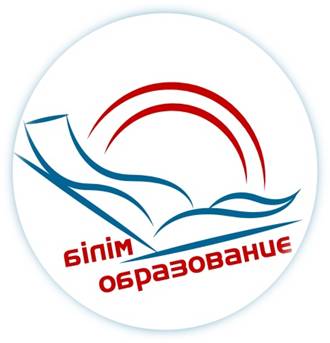                                                                              Бекітемін                                                                             Әдістемелік кабинетінің                                                                             меңгерушісінің м.а 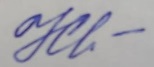                                                                                       Н.СабитоваҚАЛАЛЫҚ СЕМИНАР БАҒДАРЛАМАСЫ         Тақырыбы: "Сөздің силлабикалық құрылымының қалыптасуы. Мектепке дейінгі білім беру мекемесінде логопедтің жұмысында қолданылатын әдістер мен әдістер"ПРОГРАММА ГОРОДСКОГО СЕМИНАРА
Тема:  «Формирование слоговой структурой слова. Методы и приемы, используемые в работе логопеда в условиях ДО»Павлодар қ., 2023, ақпанӨткізілу күні: 20.02.2023, 10.00 – 12.00Семинарды ұйымдастырушы: Павлодар қаласының білім беру бөлімі, Павлодар қаласының        № 53 сәбилер бақшасыТіркеу: 09.30-10.00 Форматы: тәжірибелік - семинарМодератор: К.М.Рахымжанова, Павлодар қ. білім беру бөлімінің әдіскеріСеминардың мақсаты: сөйлеудің айтылу жағында бұзушылықтары бар балалармен жұмыс жасауда мұғалімдердің кәсіби құзыреттілігін арттыру, мектеп жасына дейінгі балаларда айтылым мен айтылымның тұтастығын түсіну дағдыларын қалыптастыру үшін сөздің силлабикалық құрылымы бойынша көрнекі дидактикалық құралдарды қолдануДата проведения: 20.02.2023, 10.00 – 12.00Организатор семинара: отдел образования города Павлодара, ясли-сад № 53 города  ПавлодараРегистрация: 09.30-10.00 Формат: семинар - практикумМодератор: Рахымжанова К.М., методист отдела образования г.ПавлодараЦель семинара: повышение профессиональной компетенции педагогов в работе с детьми, имеющими нарушения в произносительной стороне речи,  использование наглядных дидактических пособий по слоговой структуре слова для формирования у дошкольников  навыков  осмысления произношения и целостности высказывания.10.00-10.0510.00-10.05Кіріспе сөз семинар бағдарламасы мен таныстыруПавлодар қ. білім беру бөлімінің әдіскері Кундуз Муратхановна Рахымжанова10.05-10.1010.05-10.10Балабақшаның  визит картасыКМҚК «Павлодар қаласы № 53 сәбилер бақшасы» басшының м. а. Динара Валерьевна Кагабаева10.10-10.3510.10-10.35"Маша аюды қалай іздеді" тақырыбындағы интеграцияланған сабақВиктория Сергеевна Ганьшина, логопед; Ольга Владимировна Ещенко, музыкалық жетекші  ИННОВАЦИЯЛЫҚ ПЕДАГОГИКАЛЫҚ ТӘЖІРИБЕНІҢ ТҰСАУКЕСЕРІИННОВАЦИЯЛЫҚ ПЕДАГОГИКАЛЫҚ ТӘЖІРИБЕНІҢ ТҰСАУКЕСЕРІИННОВАЦИЯЛЫҚ ПЕДАГОГИКАЛЫҚ ТӘЖІРИБЕНІҢ ТҰСАУКЕСЕРІИННОВАЦИЯЛЫҚ ПЕДАГОГИКАЛЫҚ ТӘЖІРИБЕНІҢ ТҰСАУКЕСЕРІ10.40-10.50"Сөздің силлабикалық құрылымын бұзу: түзету, түзетуге дайындық""Сөздің силлабикалық құрылымын бұзу: түзету, түзетуге дайындық"КМҚК «Павлодар қаласының № 72 сәбилер бақшасы» логопед Лариса Алексеевна Лисица10.55-11.05"Мектеп жасына дейінгі балаларда сөздің силлабикалық құрылымын қалыптастыру кезеңдері""Мектеп жасына дейінгі балаларда сөздің силлабикалық құрылымын қалыптастыру кезеңдері"КМҚК «Павлодар қаласының № 40 сәбилер бақшасы» логопед Ксения Эдуардовна Правдивец  11.10-11.20"Мектеп жасына дейінгі балаларда сөздің силлабикалық құрылымын қалыптастыруға арналған дидактикалық ойындар мен жаттығулар""Мектеп жасына дейінгі балаларда сөздің силлабикалық құрылымын қалыптастыруға арналған дидактикалық ойындар мен жаттығулар"КМҚК  «Павлодар қаласының № 53 сәбилер бақшасы» логопед Виктория Сергеевна ГаньшинаТӘЖІРИБЕЛІК ЖҰМЫСТӘЖІРИБЕЛІК ЖҰМЫСТӘЖІРИБЕЛІК ЖҰМЫСТӘЖІРИБЕЛІК ЖҰМЫС11.25-11.30Әдістемелік құралдарының көрмесіӘдістемелік құралдарының көрмесіКМҚК «Павлодар қаласының № 53 сәбилер бақшасы», логопед Виктория Сергеевна Ганьшина11.30-11.40Қатысушылармен диалогҚатысушылармен диалогПавлодар қаласы білім беру бөлімінің әдіскері Кундуз Муратхановна Рахымжанова11.40-12.00РефлексияРефлексия10.00-10.0510.00-10.05Вступительное слово. Знакомство с программой семинара Рахымжанова Кундуз Муратхановна, методист отдела образования г. Павлодара10.05-10.1010.05-10.10Визитная карточка ясли – садаКагабаева Динара Валерьевна, и.о руководителя КГКП  «Ясли-сад № 53 города Павлодара»10.10-10.3510.10-10.35Интегрированное занятие на тему: «Как Мишка Машу искал»Ганьшина Виктория Сергеевна, логопед КГКП  «Ясли-сад № 53 города Павлодара»Ещенко Ольга Владимировна, музыкальный руководитель КГКП  «Ясли-сад № 53 города Павлодара»ПРЕЗЕНТАЦИЯ ИННОВАЦИОННОГО ПЕДАГОГИЧЕСКОГО ОПЫТАПРЕЗЕНТАЦИЯ ИННОВАЦИОННОГО ПЕДАГОГИЧЕСКОГО ОПЫТАПРЕЗЕНТАЦИЯ ИННОВАЦИОННОГО ПЕДАГОГИЧЕСКОГО ОПЫТАПРЕЗЕНТАЦИЯ ИННОВАЦИОННОГО ПЕДАГОГИЧЕСКОГО ОПЫТА10.40-10.50«Нарушение слоговой структуры слова: коррекция, подготовка к коррекции»«Нарушение слоговой структуры слова: коррекция, подготовка к коррекции»Лисица Лариса Алексеевна, логопед  КГКП «Ясли-сад № 72  города Павлодара»10.55-11.05«Этапы формирования слоговой структуры слова у дошкольников»«Этапы формирования слоговой структуры слова у дошкольников»Правдивец Ксения Эдуардовна, логопед КГКП  «Ясли-сад № 40 города Павлодара»11.10-11.20«Дидактические игры и упражнения для формирования слоговой структуры слова у детей дошкольного возраста»«Дидактические игры и упражнения для формирования слоговой структуры слова у детей дошкольного возраста»Ганьшина Виктория Сергеевна, логопед КГКП  «Ясли-сад № 53 города Павлодара»ПРАКТИЧЕСКАЯ РАБОТАПРАКТИЧЕСКАЯ РАБОТАПРАКТИЧЕСКАЯ РАБОТАПРАКТИЧЕСКАЯ РАБОТА11.25-11.30Выставка методических пособийВыставка методических пособийГаньшина Виктория Сергеевна, логопед КГКП  «Ясли-сад № 53 города Павлодара»11.30-11.40Диалог с участниками Диалог с участниками Рахымжанова К.М, методист отдела образования г.Павлодара11.40-12.00РефлексияРефлексия